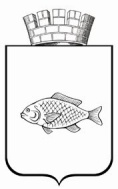 ИШИМСКАЯ ГОРОДСКАЯ ДУМАПОСТАНОВЛЕНИЕ27.04.2023                                                                                                     № 132-пВ соответствии со статьями 35, 37 Федерального закона от 06.10.2003 №131-ФЗ «Об общих принципах организации местного самоуправления в Российской Федерации», статьями 14, 27, 31, 36 Устава города Ишима, заслушав отчет Главы города Ишима о результатах своей деятельности и деятельности администрации города Ишима за 2022 год, Ишимская городская Дума ПОСТАНОВИЛА:Принять к сведению отчет Главы города Ишима о результатах своей деятельности и деятельности администрации города Ишима за 2022 год (прилагается).Опубликовать настоящее постановление в сетевом издании «Официальные документы города Ишима» (www: ishimdoc.ru) и разместить на официальном сайте муниципального образования городской округ город Ишим. Контроль за выполнением настоящего постановления возложить на постоянную комиссию по бюджету, экономике и предпринимательству Ишимской городской Думы.Председатель                                                                                  А.В. ИпатенкоПриложениек постановлениюИшимской городской Думыот 27.04.2023 № 132-пОТЧЕТ ГЛАВЫ ГОРОДА ИШИМА О РЕЗУЛЬТАТАХСВОЕЙ ДЕЯТЕЛЬНОСТИ И ДЕЯТЕЛЬНОСТИАДМИНИСТРАЦИИ ГОРОДА ЗА 2022 ГОДЖизнь в современном мире идет очень стремительно. И вновь наступило время очередного ежегодного отчета о том, что было сделано в городе в предыдущем году.Наша встреча проходит в очень непростое время. Определенной корректировки наших планов потребовали последствия и вызовы пандемии COVID-19. С февраля 2022 года Россия живет под мощным политическим и санкционным давлением со стороны стран Запада.В сентябре 2022 года мы, как все муниципалитеты Тюменской области, в полном объеме приступили к работе по оказанию содействия в проведении частичной мобилизации. ПОДДЕРЖКА СВО В городе Ишиме на всех уровнях выстроена поддержка участников СВО и их родных. В муниципалитете созданы межведомственный штаб и рабочая комиссия по организации поддержки семей, близких родственников граждан, призванных в рамках частичной мобилизации в вооруженные силы РФ и добровольцев, работает социальная гостиная, где аккумулируется вся информация о семьях военнослужащих, анализируются их социальные потребности и выстраивается индивидуальная траектория помощи конкретным людям.К движению #МЫВМЕСТЕ присоединились муниципальные служащие, депутаты городской Думы, сотрудники социальной сферы и предприятий города, активисты совета ветеранов и общественного совета (Палаты), казачество и молодежь, многие другие неравнодушные люди. Проводятся акции добрых дел, благотворительные концерты, сборы гуманитарной помощи. В центре культурного развития города Ишима и в городском совете ветеранов волонтерами организован пошив балаклав, аптечек, носилок, белья, дождевиков, спальников, ковриков, изготовление блиндажных свечей. Активисты города вяжут носки и перчатки, изготавливают стельки для обуви. Предприятия промышленной и социальной сферы изготавливают печи-буржуйки, шьют сезонную верхнюю одежду. Реализация мер по оказанию социальной поддержки участникам СВО и их семьям – на моем личном контроле. Огромная благодарность всем неравнодушным жителям за оказанную помощь. Уважаемые земляки! Не смотря на сложности времени, актуальными остаются традиционные вопросы деятельности администрации города Ишима. Первоочередная задача администрации города  – это решение вопросов местного значения и исполнение полномочий, предусмотренных Федеральным законом от 06.10.2003 №131-ФЗ «Об общих принципах организации местного самоуправления в Российской Федерации» и уставом города. Эти полномочия осуществляются путем организации повседневной работы администрации города, подготовки нормативно-правовых документов, в том числе проектов решений Ишимской городской Думы, проведения встреч с жителями и общественными советами, осуществления личного приема граждан главой города и его заместителями, рассмотрения письменных и устных обращений. Вся наша работа строилась в соответствии с теми приоритетами и задачами, которые ставят перед нами Президент Российской Федерации и Губернатор Тюменской области, и, конечно же, в соответствии с теми вопросами и обращениями, решение которых необходимо для жителей нашего города.Основными инструментами, обеспечивающими комплексную реализацию главных направлений и задач социально-экономического развития города, являются муниципальные программы, региональные и национальные проекты. ДОХОДЫ БЮДЖЕТА ГОРОДАВ 2022 году проводимая бюджетная политика была направлена на поддержание устойчивости экономики города и социальной стабильности граждан. Продолжена работа, направленная на улучшение качества администрирования доходов и на обеспечение безусловного исполнения принятых расходных обязательств.Доходная часть бюджета города Ишима за 2022 год исполнена на 100,0%. Поступления в бюджет при плане 3605567 тыс. руб. составили 3604855 тыс. руб. При этом налоговые и неналоговые доходы выполнены на 109,5%, при плане 724448 тыс. руб. они получены в сумме 793208 тыс. руб.Существенное перевыполнение плановых показателей сложилось по следующим доходным источникам:налогу на доходы физических лиц в сумме 44991 тыс. руб. или на 8,6%;налогам на совокупный доход в сумме 7154 тыс. руб. или на 7,8%.По сравнению с 2021 годом общая сумма доходов увеличилась на 31,4% или в суммарном выражении на 861971 тыс. руб. Поступления по налоговым и неналоговым доходным источникам увеличились на 75311 тыс. руб. или на 10,5%. Наибольший рост сложился по налогу на доходы физических лиц в сумме 34391 тыс. руб. или на 6,5%, в связи с увеличением фонда оплаты труда. Наблюдается рост поступлений от налогов на совокупный доход на 30562 тыс. руб. или на 45,1%.Доходы бюджета города за 2020-2022 годы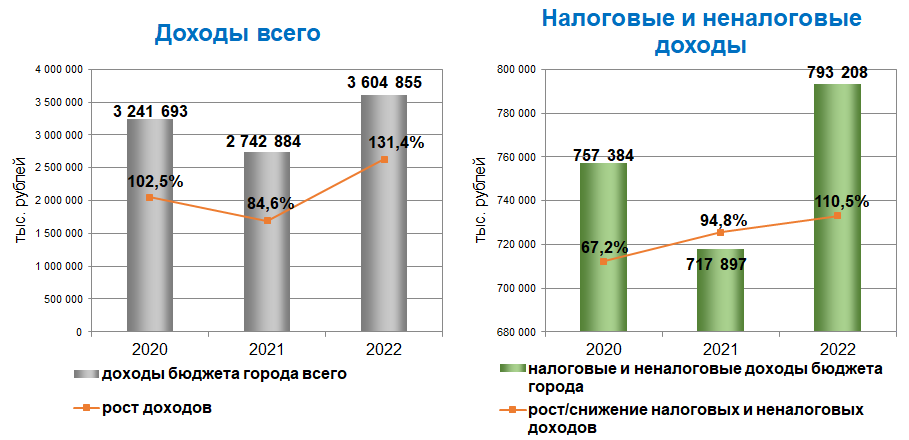 В структуре налоговых доходов наибольший объем поступлений на протяжении последнего ряда лет обеспечивает налог на доходы физических лиц. По итогам 2022 года доля налога на доходы физических лиц в налоговых доходах бюджета города составила 76,6%. Важным источником наполняемости бюджета остаются доходы от использования муниципального имущества, которые составляют в неналоговых доходах 66,3%.Структура доходов бюджета города за 2022 год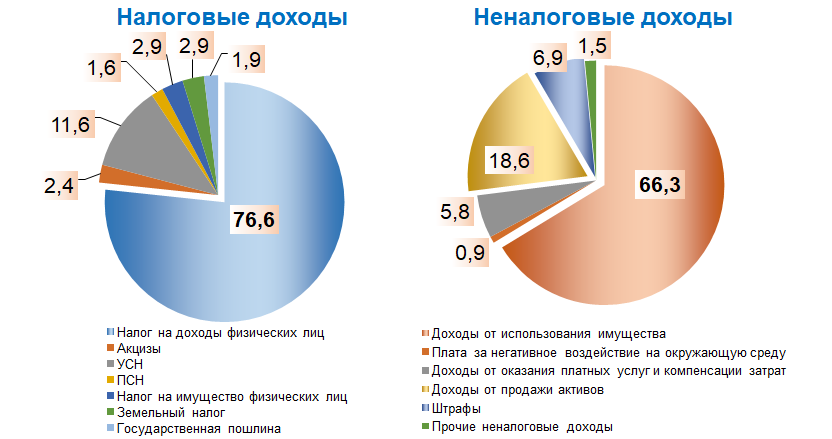 В 2022 году проводились мероприятия, направленные на повышение эффективности управления муниципальным имуществом, основным из которых является регистрация права собственности на недвижимое имущество, сдаваемое в аренду или планируемое к сдаче в аренду.Большая часть договоров аренды заключены на длительный срок, что повышает интерес предпринимателей к муниципальному имуществу. По состоянию на 1 января 2023 года заключено 1929 договоров аренды муниципального имущества и земельных участков.  Договорами аренды муниципального имущества, заключенными на долгосрочный период (5 лет, 25 лет) предусмотрена индексация арендной платы равная 104%. В результате проведенных мероприятий в бюджет города поступило доходов от использования имущества в сумме 35018 тыс. руб.РАСХОДЫ БЮДЖЕТА ГОРОДАВ сфере расходов бюджета в 2022 году были сохранены все меры социальной поддержки, реализуемые на территории города в предыдущие годы. Всего расходы бюджета города за 2022 год составили 3 636 393 тыс. руб. или 90,2% к плановым назначениям (3 894 741 тыс. руб.). По сравнению с 2021 годом расходы бюджета увеличились на 31,7% или в суммарном выражении на 874814 тыс. руб. Расходы бюджета города за 2020-2022 годы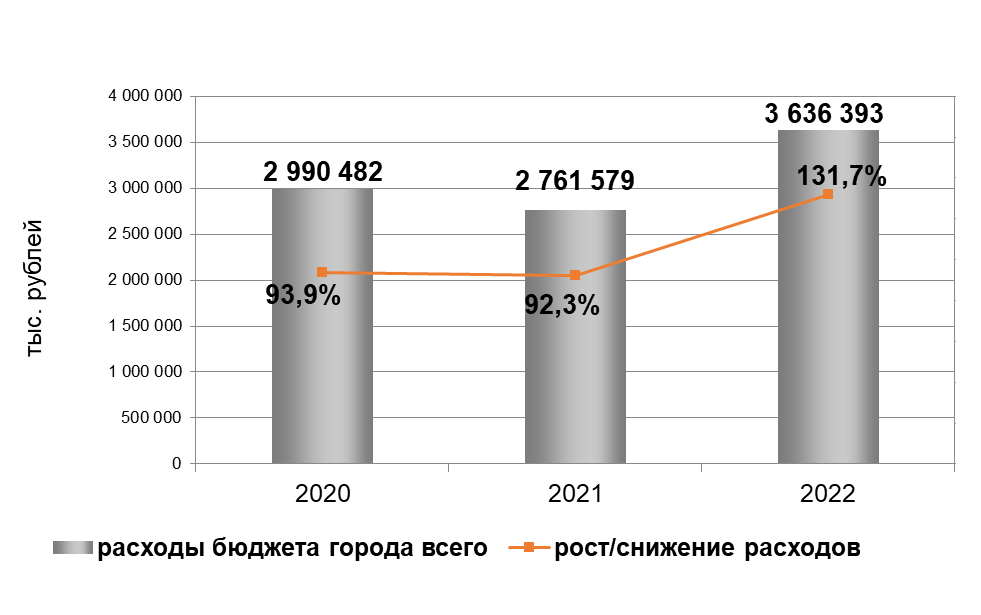 Приоритетными направлениями расходов бюджета города в 2022 году стали: образование (51,3%), жилищно-коммунальное хозяйство (14,0%), национальная экономика (12,9%), социальная политика (8,5%).	Расходы на финансирование отраслей муниципального хозяйства за 2022 год составили 976306 тыс. руб. (26,8% от расходной части бюджета города), из них направлено:- на ремонт улично-дорожной сети в целях выполнения нормативных требований по транспортно-эксплуатационным показателям, обеспечения сохранности существующей дорожной сети и безопасности дорожного движения – 119424 тыс. руб.;- на повышение надежности и эффективности работы инженерных систем жилищно-коммунального хозяйства и приведение их в технически исправное состояние – 29984 тыс. руб.;- на благоустройство города – 152260 тыс. руб.Расходы на финансирование отраслей бюджетной сферы за 2022 год составили 2660087 тыс. руб. (73,2% от расходной части бюджета города), что позволило сохранить финансирование всех социальных программ в полном объеме.Структура расходов бюджета города за 2022 год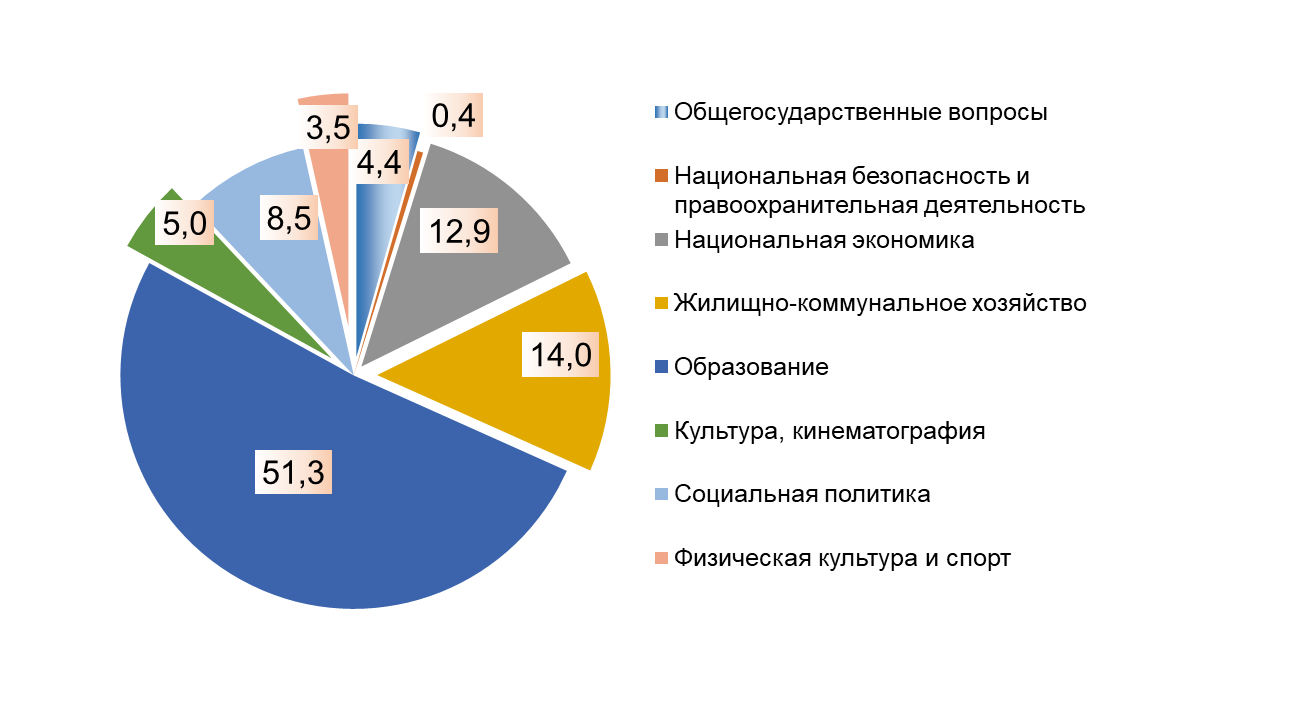 На территории муниципального образования в 2022 году осуществлялась реализация национальных проектов:«Жилье и городская среда» по направлению «Формирование комфортной городской среды» - направлены средства в общей сумме 174457 тыс. руб., из них:- на благоустройство сквера «Майский» в городе Ишиме - 33792 тыс. руб., в том числе: за счет средств федерального бюджета - 33789 тыс. руб., за счет средств бюджета города - 3 тыс. руб.;- на благоустройство дворовой территории по ул. 8 Марта, д. 45, д. 47 ул. М. Садовая, д. 121а за счет средств федерального бюджета - 5049 тыс. руб.;- на создание пешеходных зон на улицах Пушкина и Максима Горького, благоустройство сквера возле Дома культуры в городе Ишиме - 142500 тыс. руб., в том числе за счет средств федерального бюджета - 91750 тыс. руб., за счет средств областного бюджета - 50750 тыс. руб.; «Культура» по направлению «Культурная среда» - за счет средств федерального бюджета средства направлены на техническое оснащение муниципального автономного учреждения «Ишимский музейный комплекс им. П.П. Ершова» в сумме 2601 тыс. руб.;«Образование» по направлению «Патриотическое воспитание граждан Российской Федерации» - за счет средств федерального бюджета средства направлены на проведение мероприятий по обеспечению деятельности советников директора по воспитанию и взаимодействию с детскими общественными объединениями в общеобразовательных организациях в сумме 1107 тыс. руб.Особую социальную значимость имеет реализация мероприятий по обеспечению жильем молодых семей. В 2022 году продолжено предоставление социальных выплат молодым семьям на приобретение и строительство жилых помещений. Общая сумма средств, направленная на предоставление социальных выплат, составила 82084 тыс. руб. По итогам исполнения за 2022 год финансирование расходов в рамках муниципальных программ составило 3 487 182 тыс. руб. или 95,9% от общего объёма расходов бюджета. Наибольший удельный вес в расходах на реализацию муниципальных программ занимают следующие программы: «Основные направления развития спорта, социальной и молодежной политики г. Ишима» (273904 тыс. руб. или 7,9%), «Основные направления развития культурной деятельности в г. Ишиме» (231512 тыс. руб. или 6,6%), «Основные направления развития жилищно-коммунального хозяйства г. Ишима» (515905 тыс. руб. или 14,8%), «Основные направления развития системы образования г. Ишима» (1709026 тыс. руб. или 49,0%).ПРОМЫШЛЕННОЕ ПРОИЗВОДСТВОВ 2022 году объем отгруженных товаров собственного производства, выполненных работ и услуг собственными силами по видам экономической деятельности организаций города Ишима (без субъектов малого предпринимательства) увеличился по сравнению с 2021 годом на 10,8% и составил 7 444,4 млн. рублей.В общем объеме отгруженной продукции наибольший удельный вес приходится на «обрабатывающие производства», так как на эту сферу производства приходится 77,37% от общего объема продукции, отгруженной предприятиями города (в денежном выражении это составляет 5 760,0 млн. рублей).Ведущую позицию в промышленном комплексе города занимает производство продуктов питания. Доля предприятий пищевой промышленности в общем объеме отгруженных товаров в обрабатывающем секторе в 2022 году составила 88,56%.Стабильная работа предприятий обеспечивает рост объемов в целом по отрасли, с 4530,8 млн. рублей в 2021 году до 4985,9 млн. рублей в 2022 году, что соответствует росту 110,0%. Увеличены объемы производства по следующим наименованиям продукции: кондитерские изделия на 113,9%, жиры животные 142,5%, сухое обезжиренное молоко - 1,7 раза.Ведущими предприятиями пищевой отрасли являются: ООО «Ишимский мясокомбинат», ООО «Ишимский комбинат хлебопродуктов», Филиал ООО «Холлифуд» в г. Ишим, ТОСП Тюменского филиала АО «Тандер». ООО «Ишимский мясокомбинат» является лидером производства свинины и готовой продукции, за 2022 год объем производства составил 13 500 тонн. Объемы производства колбасных изделий составили 6364,2 тонн, полуфабрикатов мясных - 7207,0 тонн, мяса и субпродуктов - 15208,0 тонн. В 2022 году на предприятии введены в эксплуатацию линии по производству шашлыка и продукции гриль, что дает возможность увеличить выпуск продукции данной категории до 30%. ООО «Ишимский комбинат хлебопродуктов» за 2022 год произвел 26712 тонн муки, хлебобулочные и мучные кондитерские изделия составляют 512 тонн, для производства муки переработано 36420 тонн зерна, заготовлено зерна 112621 тонна, просушено зерна 66560 тонн. Успешно работают цех по производству хлеба, хлебобулочных изделий ТОСП Тюменского филиала АО «Тандер» торговой сети «Магнит». Объем отгруженной продукции в 2022 году увеличился на 10,0% и составил 18,9 млн. рублей. В структуре обрабатывающих производств вторую по величине долю в общем объёме отгруженных товаров имеет металлургическое производство и производство готовых металлических изделий. Их доля составляет 11,65% от общего объёма обрабатывающих производств. Данные объёмы отгрузки приходятся на АО «Ишимский механический завод». Объем производства в 2022 году увеличился по сравнению с 2021 годом на 14,2%, заводом выпущено 16114 штук секций радиаторов охлаждения тепловозов и 2572 штуки шестерни 8 ТН. Предприятием освоена продукция сердцевина радиатора охлаждения Detroit Diesel S-60 (CPB11.4), изготовление сердцевины радиатора охлаждения Caterpillar C-15. В сентябре отремонтирован и отгружен заказчику радиатор к двигателям Caterpillar. Произведена и реализована новая продукция - радиатор водовоздушный ВВР09.00.00СБ и радиатор водовоздушный ВВР06.00.00СБ. По виду деятельности «производство текстильных изделий, одежды» наблюдается положительная динамика объемов отгруженной продукции на ФКУ Исправительная колония № 6 УФСИН по Тюменской области. За счёт выпуска швейных изделий объем производства составил 51922 тыс. рублей, рост 171% к уровню 2021 года. Стабильно работает предприятие ООО «Ишимская типография», занимающееся издательской и полиграфической деятельностью. Объём отгруженной продукции составил 97,0% к уровню 2021 года. В пищевой отрасли успешно работают следующие хозяйствующие субъекты: ООО ПК «Слада», ООО ТК «Кондитер Профи», ООО «Ишимская пивоваренная компания», ООО «Чистая вода «Полярис», ООО «Молгрупп», ИП Логачева Л.А., ИП Рашова О.М., ИП Гулынина И.А., ИП Корж И.А.За 2022 год объем производства пива ООО «Ишимская пивоваренная компания» увеличен на 20,1%. В течение года производство безалкогольных напитков составило 26,0 тыс. декалитров, питьевой бутилированной воды 718,4 тыс. полулитров. В производстве прочей неметаллической и минеральной продукции (тротуарная плитка, брусчатка, бордюры) отмечается рост объемов отгруженной продукции на 23,0% к уровню 2021 года. Данный вид деятельности представляют предприятия ООО «Евробрусчатка» и ИП Отт А.А.По итогам года увеличены объемы в производстве мебели местными производителями: ООО «Интерьер-купе», ООО «Ода-мебель», ООО «Русский дом», ИП Кутырев А.С., ИП Тесенчук А.В., ИП Шляхова Л.П., ИП Геращенко Е.В., ИП Иванова О.Н.  ДЕМОГРАФИЯПо данным Управления Федеральной службы государственной статистики по Тюменской области, Ханты-Мансийскому автономному округу-Югре и Ямало-Ненецкому автономному округу (ТЮМЕНЬСТАТ) численность населения города на 1 января 2023 года составила 67 317 человек.За 2022 год родилось 556 человек, или 97,5% к 2021 году. Умерло в 2022 году 825 человек, что на 18,0% меньше, чем в 2021 году. Естественная убыль населения за 2022 год составила 269 человек, что на 38,0% меньше чем в 2021 году.За 2022 год число зарегистрированных браков - 533 единицы, или 103,9% к 2021 году, число зарегистрированных разводов - 327 единиц или 103,5% к 2021 году.СРЕДНЕМЕСЯЧНАЯ ЗАРАБОТНАЯ ПЛАТА И ЗАНЯТОСТЬЗа 2022 год среднемесячная номинальная начисленная заработная плата одного работника в организациях (без субъектов малого предпринимательства) составила 49 064,2 рубля и увеличилась на 8,0% (или на 3 657,90 рублей с АППГ) Размер реальной начисленной заработной платы к 2021 году составил 98,0%.В 2022 году наибольший размер заработной платы по крупным и средним предприятиям наблюдается в следующих отраслях экономики:деятельность в области информации и связи 50 436,0 рублей, рост на 118,7%;деятельность гостиниц и предприятий общественного питания 32 830,1 рублей, рост на 118,1%;обеспечение электрической энергией, газом и паром; кондиционирование воздуха 58 540,6 рублей, рост на 116,3%;деятельность по операциям с недвижимым имуществом 31 733 рубля, рост на 113,6%;деятельность профессиональная, научная и техническая 50 843 рубля, рост на 113,3%;строительство 58 885,2 рублей, рост на 112,0%;транспортировка и хранение 56 390,1 рублей, рост на 110,4%;деятельность в области культуры, спорта, организации досуга и развлечений 37 467 рублей, рост на 109,0%;торговля оптовая и розничная; ремонт автотранспортных средств и мотоциклов 34 959,8 рублей, рост на 108,5%;ремонт машин и оборудования 48 977,1 рублей, рост на 107,0%;производство пищевых продуктов 39 284,3 рубля, рост на 106,1%;государственное управление и обеспечение военной безопасности; социальное обеспечение 53 021 рубль, рост на 106,0%;деятельность в области здравоохранения и социальных услуг 53 375 рублей, рост 104,8%.обрабатывающие производства 31 307,5 рублей, рост на 104,5%;образование 43 144 рубля, рост на 104,4%;водоснабжение; водоотведение, организация сбора и утилизации отходов, деятельность по ликвидации загрязнений 41 041,0 рубль, рост на 102,8%;Уровень трудоустройства граждан за 2022 год составил 74,76% (2021 году – 69,1%). Уровень регистрируемой безработицы  - 0,26% от численности экономически активного населения (2021 году - 0,41%). Коэффициент напряженности на рынке труда составил 0,11% (2021 год – 0,20%).ИНВЕСТИЦИИВ 2022 году на территории муниципального образования городской округ город Ишим осуществляли деятельность 1235 индивидуальных предпринимателей, 715 юридических лиц, 1841 физическое лицо, применяющее «Налог на профессиональный доход».Реализовано 22 инвестиционных проекта, с общим объемом инвестиций 199 млн. рублей, создано 200 рабочих мест.Из них в сфере оптовой и розничной торговли - 14 проектов, с общим объемом инвестиций 102,6 млн. руб., с созданием 86 рабочих мест. В сфере деятельности гостиниц, предприятий общественного питания, туристической индустрии, развлечения, спорта - 5 проектов, с объемом инвестиций -34,1 млн. руб., созданием 40 рабочих мест.В производственной сфере реализовано 3 проекта, с общим объемом инвестиций 62,3 млн. руб., с созданием 74 рабочих места.Наиболее крупные инвестиционные проекты: На предприятии ООО «Флекспром» организовано производство овощных сеток полного цикла. Выпускается 60 млн. шт. готовой продукции в год. Объем инвестиций 185 млн. рулей, с созданием 200 рабочих мест.Компанией ООО «ИНДОРС» в 2022 году запущен участок по производству погонажа и царговых дверей, рассчитанный на максимальный выпуск 8000-12000 шт. дверей в месяц. Объем инвестиций - 50 млн. рублей, создано 55 рабочих мест.С января 2022 года компанией ООО «МолГрупп» в городе Ишиме запущен производственный цех по переработке молока. Ежемесячно выпускается более 900 кг творога и 700 кг сливочного масла бренда «Ишимская буренка». Объем инвестиций 100 млн. рублей, с созданием 10 рабочих мест.СОЦИАЛЬНАЯ СФЕРАОдним из основных направлений дошкольного образования является обеспечение доступности образовательных услуг для всех категорий граждан.В течение 2022 года в Ишиме функционировали семь дошкольных образовательных учреждений на 2548 мест. Систематическая работа по обеспечению доступности дошкольного образования позволила:сохранить охват детей в возрасте от 1 до 6 лет, получающих образовательную услугу и (или) услугу по содержанию в муниципальных дошкольных образовательных учреждениях – 98,2 %;обеспечить 100%-й охват дошкольной образовательной услугой детей в возрасте от 3 до 7 лет. сохранить охват детей дошкольной образовательной услугой в возрасте от 2 месяцев до 3-х лет – 64,6 %;Образовательный процесс в дошкольных образовательных организациях в условиях реализации Федерального государственного образовательного стандарта дошкольного образования. Услуги общего образования в городе оказывают 12 общеобразовательных организаций, в том числе 1 ОЧУ «Ишимская православная гимназия им. святого мученика Василия Мангазейского».В 2022 году в общеобразовательных организациях города обучалось 8870 учащихся.Доля школьников, обучающихся по федеральным государственным образовательным стандартам от общего числа учащихся общеобразовательных учреждений», составила 100%.В целях формирования единого аграрного образовательного пространства в г. Ишиме в рамках реализации регионального образовательного проекта «Модернизация системы непрерывного аграрного образования Тюменской области» продолжает работу Областная Школа-партнер агропромышленного комплекса Тюменской области на базе МАОУ СОШ № 1. Сформировано 3 сетевых агротехнологических класса. Реализация программы подготовки «Мы выбираем АПК» в Школе-партнере осуществляется через сетевое взаимодействие с ФГБОУ ВО ГАУ Северного Зауралья и ГАПОУ ТО «Ишимский многопрофильный техникум».На базе образовательных организаций функционируют предметные лаборатории: «АгроЛаб» (МАОУ СОШ №1), «ГЕО-Lab» и «Вселенная» (МАОУ СОШ №2), «РОБОLab», «ЭКО-Lab», «Лингва Lab» (МАОУ СОШ №5), «IT-Лаб», «НаукоЛаб», «Chem-Lab» (МАОУ СОШ №8), «EхtraDeutchLab» (МАОУ СОШ №12), «ИнженерЛаб» (МАОУ СОШ №31), «МедХимЛаб», «СоциумЛаб» (МАОУ ИГОЛ). В лабораториях ведется исследовательская деятельность, осуществляется подготовка к конкурсам и олимпиадам различного уровня, проводится профориентационная работа.В 2022 году по результатам итоговой аттестации увеличилось до четырёх количество 100-балльников в сравнении 2021 годом. 55 выпускников получили аттестат о среднем общем образовании с отличием и награждены медалью «За особые успехи в учении» (в 2021 – 77 выпускников).58% выпускников поступили в высшие учебные заведения, 40% - в учреждения СПО, 1% из числа выпускников пошли в ряды Вооруженных сил РФ и 1% выпускников трудоустроились.Доля детей и молодежи, привлекаемых к участию в интеллектуальных конкурсах, Всероссийских олимпиадах, научно-практических конференциях» составляет 47%.Системная работа по своевременному выявлению и поддержке одаренных детей позволила достичь положительных результатов:региональный этап Всероссийской олимпиады школьников - 33 призовых места, 3 призовых места на региональном этапе Всероссийской олимпиады школьников с ограниченными возможностями здоровья. на XXV Областном форуме «Шаг в будущее» в г. Тюмени учащиеся из школ города Ишима завоевали 16 призовых мест.С целью создания условий, обеспечивающих содержательный отдых и качественное оздоровление детей и подростков, на территории города Ишима на базе общеобразовательных организаций функционировали 11 летних лагерей с дневным пребыванием детей. Охват обучающихся отдыхом и оздоровлением в лагерях с дневным пребыванием» составил 41,2%.Одним из актуальных направлений работы образовательных учреждений является организация профилактической работы, направленной на снижение подростковой преступности. Состояние преступности среди обучающихся школ по итогам 2022 года составляет 4 человека (АППГ-7 чел). В 2022 году в МАОУ СОШ №8 появился испытательный полигон для  развития робототехнического направления. В МАОУ СОШ №5 оборудован кабинет информатики и биологии мобильным шлемом виртуальной реальности, комбинированным интерактивным комплексом. В школьный автопарк поступил новый школьный автобус (МАОУ СОШ № 4).РЕМОНТ И РЕКОНСТРУКЦИЯ ОБЪЕКТОВ СОЦИАЛЬНОЙ СФЕРЫВ 2022 году начались работы по строительству, включая благоустройство территории, МАОУ СОШ № 4 (ул. Непомнящего, д. 98).Для обеспечения технической безопасности зданий образовательных учреждений, продолжились мероприятия по приведению их в нормативное состояние. В 2022 году выполнены: Капитальный ремонт МАДОУ д/с № 10 (ул. Республики, 10)Капитальный ремонт МАДОУ д/с № 14 (ул. Просвещения, 9).Капитальный ремонт фасада здания МАОУ СОШ №7 (ул. Петропавловская, 23).Ремонт пола в коридорах (1 и 2 этажи) в МАОУ СОШ № 8.В 2022 году начался ремонт центра дополнительного образования детей города Ишима (пл. Соборная,2). Для воспитанников учреждения созданы современные и комфортные условия. Проведен ремонт учебных классов, рекреаций, спортивного зала «Zа самбо». В текущем году в здание переедет МАОУ КШ №3, которая сейчас расположена на ул. М.Садовая, 169. Для создания безопасных и комфортных условий осуществления образовательной деятельности в образовательных организациях проводятся мероприятия по улучшению условий противопожарной безопасности. В 2022 году выполнены работы по капитальному ремонту системы пожарной сигнализации и аварийного освещения в МАУДОУ д/с №7 (ул. Деповская 25); МАУДОУ д/с №7 (ул. Чехова, 108); МАДОУ д/с №24 (ул.40 лет Победы, 19 а), МАДОУ д/с №24 (ул.40 лет Победы, 1 а); МАДОУ д/с № 5 (ул. М. Горького, д. 9); МАДОУ д/с № 5 (ул. Телефонная, д. 7); МАОУ СОШ № 8 (ул. Ражева, 1); МАОУ «Ишимский городской общеобразовательный лицей им. Е.Г. Лукьянец» (ул. Пушкина, 10, корп.3.)Для создания качественных условий учебно-воспитательного процесса благоустроены спортивные площадки МАОУ СОШ № 4 (ул. Непомнящего, 146); футбольное поле МАОУ СОШ №8, ул. Ражева,1.КУЛЬТУРАПо итогам областного рейтинга, объявленного Департаментом культуры Тюменской области, город Ишим занял 3 место по результатам за 2022 год среди муниципальных образований региона. В 2022 году город Ишим отпраздновал юбилейный 240 день рождения. Это событие - сквозная нить всех культурных мероприятий года. Значимым событием в рамках празднования юбилея города стала организация «Дней города Ишима в Тюменской областной Думе». Важное культурное событие 2022 года - открытие после капитального ремонта здания МАУ ДО «Детская школа искусств» по адресу: ул. К. Маркса, 36. В помещениях школы произведен ремонт и перепланировка, что позволило увеличить количество учебных кабинетов как для индивидуальных, так и групповых занятий. Оборудованы учебные классы и концертный зал на 260 посадочных мест для проведения концертных программ, конкурсов и фестивалей муниципального и регионального уровней.Также в 2022-м проведен капитальный ремонт помещений библиотеки по адресу: ул. Большая, д. 190. Это позволило создать в учреждении зоны блогинга, свободного общения для молодежи, комфортного времяпрепровождения для населения пожилого возраста, арт-зону для творческого развития детей, а также пространство для проведения мероприятий различной направленности. У жителей города появится современная площадка для саморазвития, самореализации.В 2022 году воспитанники учреждений культуры приняли результативное участие в конкурсах различных уровней. Общее количество лауреатов составило 764. Их них: 472 (МАУК «ОИГКЦ»), 6 (МАУК ЦС «Мечта»), 156 (МАУ ДО «ДШИ», 98 (МАУ ДО «ДШИ «Мир талантов»), 32 (МАУ ДО «ДХШ»).Наиболее яркие победы 2022 года: Цирковая студия «Мечта: XXI молодежные Дельфийские игры России, г. Красноярск, серебряная медаль, Всероссийский фестиваль искусств «Цирк будущего» г. Москва, диплом Лауреата 1 степени, Первый отборочный тур IV Регионального фестиваля – конкурса любительских коллективов Тюменской области, диплом 3 степени.Объединение Ишимский городской культурный центр: Всероссийский творческий конкурс «Весенняя карусель», г. Екатеринбург, Диплом лауреата 1 степени, Международный конкурс-фестиваль «Вершина творчества», г. Москва, Гран-при, XIX Международный вокальный Фестиваль года «Золотой голос России», г. Москва, диплом лауреата 1 степени.В 2022 году в Ишиме продолжены работы по  реконструкции объектов культурного наследия - военного комиссариата (дом купца Перминова) и центра им. П.П. Ершова (бывшая женская гимназия).  Двухэтажное здание военкомата изменилось внутри и снаружи. При этом все особенности архитектурного памятника сохранены.Строителями обновлен экстерьера здания: укреплен фундамент, восстановлена кирпичная кладка, заново смонтирована кровля – идентичная старой. Внутри оштукатурены стены, уложена плитка, установлены новые окна.Бывшая женская гимназия, построенная в 1863 году при участии нашего знаменитого земляка, писателя и просветителя Петра Павловича Ершова также приобрела новый вид. Строители укрепили коробку здания стяжкой из деревянных брусьев, выполнили заливку фундамента и кирпичную кладку цоколя, восстановили кровлю, фасад, заменили оконные проемы, завершили внутренние ремонтные работы. Впереди -  комплексное благоустройство территории вокруг музея.  Уже в 2023 году она станет продолжением Ершовского бульвара. Здесь уложат брусчатку, разобьют цветники и высадят деревья.СПОРТОсновным показателем сферы физической культуры и спорта является доля населения, систематически занимающегося физической культурой и спортом, в численности населения от 3 до 79 лет. В 2022 году показатель составил 58,0% или 34 720 человек (АППГ -  54,5% или 33 983 чел.). В областном рейтинге ГТО среди городов Тюменской области город Ишим по итогам 2022 года занимает 1 место. Ежегодно спортивные сооружения города приводятся в нормативное состояние, улучшается их материально-техническая база. В 2022 году выполнены ремонт МАУ «ИГ «Центральный» (замена фасада, установка ограждения,  ремонт чаши малого бассейна), ремонт зала по спортивной гимнастике МАУ «Спортивная школа г. Ишима» (ул. Гончарная,5в). На территории учреждения оборудована спортивная площадка.Учреждения физической культуры и спорта регулярно являются участниками профессиональных и творческих конкурсов, соревнований, как на областном, так и на всероссийском и международном уровнях, где занимают призовые места. В 2022 году ишимцы приняли участие в 137 спортивных соревнованиях различного уровня и заняли 202 призовых места.ЗДРАВООХРАНЕНИЕЗавершен ремонт станции скорой медицинской помощи. В здании полностью заменены инженерные сети, окна, двери. Расширена входная группа. Для более комфортных условий медперсонала построены душевые кабины, комнаты отдыха, кухня и увеличены площади диспетчерской.	14 апреля 2022 года численность коллектива Областной больницы №4 (г.Ишим) увеличилась на 92 человека. К медучреждению присоединили «Ишимскую городскую стоматологическую поликлинику» в составе взрослого и детского отделений. 	Всего по итогам 2022 года в Областную больницу №4 (г.Ишим) трудоустроены - 71 чел., в том числе целевики - 6 чел., по программе «Земский доктор» - 1 чел. В настоящее время на обучении находятся абитуриенты - 25 чел., ординатура - 2 чел., целевая ординатура - 2 чел., аккредитация - 70 чел.	В 2022 году в Областную больницу №4 (г. Ишим) закуплено 289 единиц оборудования на сумму 88,5 млн. рублей. Автопарк организации пополнился на 57 единиц.В 2022 году продолжены работы по разработке ПСД для строительства хирургического корпуса и строительства поликлиники на ул. М.Садовая. До сих пор на медицинских работниках лежат серьезная ответственность и нагрузка по профилактике коронавирусной инфекции.Иммунизация населения города Ишима против коронавирусной инфекции Сovid-19 за 2022 год представлена в таблице: ПОДДЕРЖКА И РЕАЛИЗАЦИЯ СОНКОПо итогам 2022 года на территории города Ишима зарегистрировано 85 социально-ориентированных некоммерческих организаций, из них 9 СОНКО являются исполнителями общественно-полезных услуг. СОНКО муниципалитета постоянные участники конкурсов на право получения финансовой поддержки в форме субсидии из бюджета муниципального образования городской округ город Ишим, конкурсов грантов Губернатора Тюменской области, конкурсов фонда Президентских грантов. По итогам 2022 году благодаря победам социально-ориентированных некоммерческих организаций, в муниципалитет привлечены дополнительные средства на общую сумму 21 036 389,56 руб.СОЦИАЛЬНАЯ ПОДДЕРЖКА ОТДЕЛЬНЫХ КАТЕГОРИЙ ГРАЖДАН В г. Ишиме по состоянию на 01.01.2023 года проживает 10745 гражданина, получающих меры социальной поддержки в соответствии с федеральным и региональным законодательством, что составляет 17% от общей численности населения г. Ишима. Из них 5663 чел. относятся к льготным категориям граждан федерального уровня (АППГ – 5779 чел.) и 5082 чел. к льготным категориям регионального уровня (АППГ – 5230). За 2022 год численность федеральных льготников, пользующихся мерами социальной поддержки по оплате жилья, коммунальных услуг, составила 3433 чел. (68 % от общей численности федеральных льготников) (АППГ – 3524), региональных – 5520 чел. (97 % от общей численности региональных льготников) (АППГ – 5861 чел). Мерами социальной поддержки по проезду городским транспортом, транспортом пригородного и внутрирайонного сообщения воспользовалось 10123 граждан льготной категории (АППГ- 10328 чел.).С целью стимулирования рождаемости в рамках реализации национального проекта «Демография» введена мера социальной поддержки для семей с детьми региональный материнский (семейный) капитал при рождении первого ребенка в размере 150 000 рублей и региональный материнский (семейный) капитал при рождении третьего и (или) последующих детей в размере 100 000 рублей. Региональный материнский (семейный) капитал при рождении первого ребенка за 2022 год получили 169 семей (АППГ – 160).Региональный материнский (семейный) капитал при рождении третьего и (или) последующих детей получили 222 семьи (АППГ – 128). Ежемесячное пособие на ребенка от трех до семи лет включительно в зависимости от финансовой и имущественной обеспеченности семьи назначается в 100% размере от прожиточного минимума на детей (в 2022 году- 13723,00 руб.). За 2022 год данную выплату получили 1553 семьи на 1892 ребенка (АППГ – 1854 семьи на 2241 ребенка).Расходы на осуществление выплаты мер социальной поддержки отдельным категориям граждан за 2022 год составили – 1 059 729,3 тыс. руб. (АППГ – 891 857,6 тыс. руб.).ПОДДЕРЖКА И РАЗВИТИЕ ТОСНа территории муниципального образования городской округ город Ишим созданы 16 территориальных органов самоуправления.Члены ТОС являются постоянными участниками заседаний общественного Совета (палаты) города Ишима, публичных слушаний, заседаний коллегиальных органов администрации города и Ишимской городской Думы. С представителями ТОС проводятся регулярные встречи и совещания должностных лиц органов местного самоуправления. Активисты ТОСов ведут большую работу по благоустройству и озеленению территории города, детских площадок, мест отдыха.В 2022 году для участия в областном конкурсе «Самый безопасных микрорайон» председателям ТОС была оказана консультационная и методическая поддержка по подготовке 8 пакетов документов. По итогам областного конкурса «Самый безопасный микрорайон» ТОСу «Заимский» присвоено 1 место – 200 тыс. руб., ТОСу «Серебрянка» присвоено 2 место – 100 тыс. руб., ТОСу «Южный» присвоено 3 место – 50 тыс. руб. На денежные средства, предусмотренные призовым фондом, продолжено благоустройство микрорайонов. Председатели ТОСов за участие в областном конкурсе получили благодарственные письма. ФОРМИРОВАНИЕ КОМФОРТНОЙ ГОРОДСКОЙ СРЕДЫВ 2022 году реализован проект - победитель Всероссийского конкурса лучших проектов создания комфортной городской среды в малых городах и исторических поселениях: «Создание пешеходных зон на улицах Пушкина и Максима Горького и благоустройство сквера возле Дома культуры в городе Ишиме». Он связал историческую и современную часть города пешеходным маршрутом. Благоустройство сквера возле школы искусств и установка на его территории детских игровых площадок, скейт-парка, велосипедных и беговых дорожек, а также обустройство амфитеатра для проведения городских мероприятий, привело к созданию зеленого островка в центральной части города для отдыха населения любого возраста.В рамках участия в национальном проекте «Формирование комфортной городской среды» в 2022 году благоустроен сквер «Майский». Он выбран жителями города по итогам рейтингового голосования для благоустройства в первоочередном порядке. В квартале улиц Калинина, Большая, Котовского и переулок Майский появилась новая благоустроенная общественная территория с дорожками для пеших и велопрогулок. Высаженные  деревья и кустарники, обустроенные газоны благоприятно влияют на состав и чистоту воздуха, снижают уровень городского шума, создают ландшафтную привлекательность сквера для посетителей.Впервые в городе Ишиме реализован инициативный проект - обустроена спортивная площадка в микрорайоне Ворошиловский, на которой размещены спортивные тренажеры, футбольное поле с 3-D-ограждением, детский игровой комплекс, качели, карусели и песочница для маленьких посетителей площадки. Для отдыха взрослого населения установлены комфортные лавочки. Также обустроена спортивная и игровая площадка в районе ул. Цветочной с мини-футбольным полем с 3-D ограждением и уличными тренажерами. Основание площадки выполнено из резинового покрытия, что значительно снижает возможность травмирования детей. Говоря о создании комфортной городской среды, стоит акцентировать внимание на ремонте дворовых территорий.  В 2022 году их благоустроено шесть:ул. К. Маркса, д. 35, ул. Артиллерийская, д. 24а, д. 24 б;Ул. К.Маркса, д. 5а;Ул. Шаронова, д. 7;Ул. Порфирьева, д. 14;Ул. Республики, д. 10В;Ул. 8 Марта, д. 45, д. 47, ул. Малая Садовая, д. 106.ЖИЛИЩНО-КОММУНАЛЬНОЕ ХОЗЯЙСТВОДля улучшения состояния улично-дорожной сети города Ишима и создания условий, обеспечивающих снижение показателей аварийности и обеспечение безопасности участников дорожного движения, в 2022 году выполнен ремонт объектов дорожного хозяйства общей протяжённостью 7,6 км., в том числе:ремонт методом холодного фрезерования -  4,2 км. ремонт 12 улиц с устройством асфальтобетонного покрытия – 3,374 км:ул. Артиллерийская (от ул. Интернациональная до ул. 2-я Северная);ул. Непомнящего (от ул. Чехова до ул. Калинина);ул. Калинина (от ул. Деповская до ул. Непомнящего);ул. Кутузова (от ул. Весенняя до ул. Первомайская);ул. 30 лет ВЛКСМ (от ул. Рокоссовского до ул. Энгельса);ул. Докучаева (от дома № 55 до дома № 73);ул. Курганская (от дома №70А до дома №66В);ул. Котовского (от ул. Калинина до ул. Кооперативная);ул. Бажова (от переулка 12-й Восточный до ул. Весенняя);ул. Полевая (от дома № 29  до ул. Паровозная);ул. Кондукторская (от ул. Чернышевского до ул. Электрическая);проезд Майский (от ул. Полевая до ул. Большая).ремонт пешеходных тротуаров по 16 улицам - 3,282 км.:ул. Магистральная (от ул. Казанская до ул. Гончарная);ул. 2-я Северная (от ул. Фрунзе до ул. Ражева);ул. Чехова (от ул. Красноярская до ул. Тюменская);ул. Интернациональная (от ул. Фрунзе до ул. Ражева);ул. Ударная (от ул. Деповская  до ул. Красина);ул. Ялуторовская (от дома №55  до ул. Пионерская);ул. Свердлова (от ул. Артиллерийская до ул. Одоевского, от ул. Одоевского до дома №46);ул. Б. Садовая (от ул. Суворова  до ул. 8-е Марта);ул. Григорова (от ул. Паровозной до ул. Калинина;ул. Курганская (от ул. Цветочная до ул. Крымская);ул. Комсомольская (от ул. М. Садовая до ул. К. Маркса);ул. Уральская (от ул. Республики до ул. Ударная);ул. Республики (вдоль дома 10а, от ул. Красина до ул. ст. Разина, от ул. Бригадная до ул. Первомайская);ул. М.Садовая (от ул. Комсомольская до дома №172);ул. Аникинская (территория кладбища);ул. Тюменская (от ул. Островского до ул. Кутузова).Также выполнен ремонт территории городского кладбища с устройством переходного типа покрытия из щебня - 1,7 км.Проведены мероприятия по восстановлению 8 парковок по адресам: площадь Октябрьская, в районе дома 15;ул. Ленина в районе дома № 49А;ул. Казанская, 36Б;ул. Свердлова, 40А, 38, 36А;ул. Б. Садовая, 22;ул. Непомнящего, 87;ул. Калинина, напротив дома №9;площадь Соборная, в районе Богоявленского собора. В 2022 году органом местного самоуправления для жителей индивидуальной жилой застройки создано 16 площадок для сбора ТКО, из них 15 - для складирования крупногабаритных отходов.Всего на территории индивидуального жилого фонда города Ишима расположено 390 контейнерных площадки, на территории многоквартирного жилого фонда - 105.В рамках реализации базовых показателей стандарта ведомственного проекта Министерства строительства и жилищно-коммунального хозяйства Российской Федерации «Умный город», в 2022 году в Ишиме выполнены работы по замене 633 ламповых светильников на светодиодные. Фактическое снижение потребления электрической энергии за 2022 год составило 57 783 кВт, в денежном выражении - 117, 80714 тыс. рублей.ИНЖЕНЕРНЫЕ СЕТИ	Для обеспечения жителей города Ишима качественными коммунальными услугами проведены 27 мероприятий по повышению надежности и эффективности работы инженерных сетей на сумму 66 562 тыс. руб. В нормативно-техническое состояние приведено: 5 005 м. водопроводных сетей; 2 587 м. сетей водоотведения. В 2022 году серьезное внимание было уделено строительству объекта «Водопонижение обводнённых территорий г. Ишима в границах улиц К. Маркса – Б. Садовой – Артиллерийской — Комсомольской». Проведены работы по устройству лотковой сети общей протяженностью 822 метра по ул. 30 лет ВЛКСМ, ул. Одоевского, ул. Б. Садовая, ул. М. Садовая, ул. Энгельса и проезду Артиллерийский в районе пересечения с ул. Артиллерийской.Также в рамках водопонижения проведены работы по ремонту лотковой сети в границах ул. Сурикова - ул. Лесная, ул. Толбухина - ул. Ворошилова общей протяженностью 177,4 м.КАПИТАЛЬНЫЙ РЕМОНТ МНОГОКВАРТИРНЫХ ДОМОВВ рамках исполнения краткосрочного плана реализации региональной Программы капитального ремонта общего имущества в многоквартирных домах Тюменской области 2021-2023 годов в городе Ишиме выполнен ремонт 59 конструктивных элементов в 37 многоквартирных жилых домах. Исполнение программы за 2022 года - 100%.По краткосрочному плану реализации Подпрограммы региональной программы капитального ремонта общего имущества в многоквартирных домах Тюменской области 2021-2023 годов исполнение за 2022 также составило 100%. Отремонтировано 7 конструктивных элементов в 7 многоквартирных домах Ишима. Собираемость взносов за 2022 год по муниципальному образованию городской округ город Ишим составила 99,87% или 79 424 385,64 рубля. С начала реализации программы - 97% или 557 773 895,46 рублей. СТРОИТЕЛЬСТВО ГТСНа территории муниципального образования городской округ город Ишим расположено 7 гидротехнических сооружений общей протяжённостью – 11 465 м:4 ГТС на береговой линии реки Ишим — 9 690 м.;2 ГТС на береговой линии реки Карасуль - 1 117 м.;1 ГТС на береговой линии реки Мергень - 658 м.В течение года проведены необходимые мероприятия, направленные на содержание ГТС.В 2022 году выполнены следующие работы:капитальный ремонт гидротехнического сооружения противопаводковая дамба г. Ишима, р. Карасуль, ОАО «Ишиммежрайгаз». разработана документация в области обеспечения безопасности гидротехнического сооружения: противопаводковая дамба г. Ишим (сады "Керамик") и противопаводковая дамба г. Ишим (промышленный узел "Восточный"). Получены разрешения на эксплуатацию ГТС.выполнены мероприятия по разработке ПД на капитальный ремонт гидротехнического сооружения противопаводковая дамба г. Ишима (ОАО "Ишимский машиностроительный завод").В 2022 году для увеличения пропускной способности, снижения уровня паводковых вод, выполнены работы по расчистке участков русел рек Карасуль, Мергенька, общей протяжённостью 2 356 пм.ВВОД ЖИЛЬЯЗа 2022 год введено в эксплуатацию 23,9 тыс. кв.м. жилья (43 индивидуальных жилых дома – 10,6 тыс. кв.м., 3 многоквартирных жилых дома – 13,3 тыс. кв.м.), что составляет 243% от показателей ввода жилых домов в соответствии с соглашением с Главным управлением строительства Тюменской области на 2022 год. Ввод домов в 2022 году на 7,1 тыс. кв.м. превышает показатели 2021 года (16,8 тыс. кв.м.) и на 10,6 тыс. кв.м.  2020-го года (13,3 тыс. кв.м.).Из общего ввода жилых домов на инженерно–подготовленных площадках введено в эксплуатацию 3,3 тыс. кв.м., что составляет 1100 % от показателей ввода жилых домов в соответствии с соглашением с ГУС ТО на 2022 год.  ПРЕДОСТАВЛЕНИЕ ЖИЛЬЯСогласно решению Ишимской городской Думы от 25.11.2021 № 95 (ред. от 30.06.2022) «О бюджете города Ишима на 2022 год и на плановый период 2023 и 2024 годов» в местном бюджете предусмотрены денежные ассигнования 74 975 766,49 рублей на обеспечение мероприятий по переселению граждан из аварийного жилищного фонда, в том числе по переселению граждан из аварийного жилищного фонда с учетом необходимости развития малоэтажного жилищного строительства. В рамках мероприятия планировалось расселить 35 семей/69 человек, проживающих в 35 жилых помещениях, расположенных в многоквартирных домах, по адресам: ул. Заречная, д.6, ул. Ленинградская, д.18, ул. Пономарева, д.2, ул. Деповская, д.53. В рамках мероприятия по переселению граждан из аварийного жилищного фонда:- выкуплено 26 жилых помещений путем достижения соглашения о выкупе жилых помещений, расселено 57 человек;- 1 жилое помещение изъято путем предоставления жилого помещения взамен непригодного для проживания, заключен 1 договор мены, расселена 1 семья/4 человека;- с целью переселения жителей муниципальных жилых помещений администрацией города приобретено 4 жилых помещения, 3 жилых помещения предоставлено из муниципального жилищного фонда вторичного использования. Это позволило заключить 7 договоров социального найма, расселить 12 человек.Полностью расселены многоквартирные жилые дома, расположенные по адресу: г. Ишим, ул. Ленинградская, д.18 и ул. Пономарева, д.2. Мероприятия по сносу МКД завершены. Частично расселены два МКД - ул. Заречная, д.6, ул. Деповская, д.53. Таким образом, за 2022 год фактически расселено 34 семьи/73 человека, проживающих в аварийном жилом фонде города Ишима. В ходе реализации мероприятий программы «Предоставление социальных выплат молодым семьям в рамках государственной программы «Обеспечение доступным и комфортным жильем и коммунальными услугами граждан Российской Федерации» за 2022 год фактически реализовано право 81 молодой семьей на получение социальной выплаты в размере 81 271 877,05 рублей, у 2 молодых семей срок реализации свидетельства о праве на получение социальной выплаты 01.09.2023 года. По состоянию на 01.01.2023 года выдано 83 свидетельства о праве на получение социальный выплаты, реализовано право на получение социальный выплаты 81 молодой семьей. В целях обеспечения реализации прав граждан на предоставление жилых помещений в собственность бесплатно в порядке приватизации администрацией города Ишима предоставляется муниципальная услуга «Приватизация муниципального жилищного фонда». За истекший период 2022 года, ишимцам на условиях социального найма бесплатно переданы 37 жилых помещений муниципального жилищного фонда города. ВЗАИМОДЕЙСТВИЕ С НАСЕЛЕНИЕМВ условиях нынешней геополитической ситуации у населения особенно велик запрос на прямой диалог с властью. Мы должны слушать и слышать людей – в этом залог наших успехов. И я благодарен всем тем, кто обращается ко мне напрямую, сообщает о неисполненных решениях, подсказывает новые решения.По инициативе Президента Российской Федерации Владимира Владимировича Путина в каждом субъекте России были созданы Центры управления регионом. В 2022 году к этой работе подключилось и наше муниципальное образование. Проще говоря, созданное нами МЦУ – это проектный офис, единый пункт мониторинга, в который поступают и оперативно отрабатываются проблемные вопросы жителей по всем направлениям, связанным с жизнью города.МЦУ включает в себя работу в социальных сетях, аналитику и мониторинг информационных рисков, обработку сообщений граждан в системах «Инцидент. Менеджмент» и «Платформа обратной связи».В течение 2022 года в администрацию города поступило 757 обращения граждан в рамках работы системы «Инцидент. Менеджмент», через платформу обратной связи - 352, которые были своевременно рассмотрены и на них даны ответы. Через систему электронного документооборота Directum поступило 709 обращений. При работе с обращениями граждан проводятся проверки фактов, изложенных в заявлениях, с выездом на место и при необходимости составлением актов, а также учитываются предложения и замечания граждан.Администрация города ведет системную работу с общественными организациями – Общественным советом (ПАЛАТОЙ) города, советом ветеранов, обществом инвалидов, «Боевым братством», «Памятью сердца», ишимским хуторским казачьим обществом и другими. Подводя итоги работы 2022 года, можно отметить, что в целом на территории города в течение отчетного периода была сохранена стабильная социально-экономическая обстановка, обеспечена жизнедеятельность города и безаварийная работа объектов инженерной инфраструктуры, выполнен бюджет по доходам и расходам. Это стало возможным благодаря поддержке губернатора Тюменской области Александра Викторовича Моора, его заместителей, депутатов всех уровней, коллег и жителей города Ишима. У нас еще есть нерешенные вопросы, многое предстоит сделать, рассчитывая не только на бюджетные средства, но и на помощь и поддержку населения, предпринимателей, руководителей предприятий и организаций. И только совместными усилиями, с максимальным уровнем открытости и информирования, мы сумеем продолжить все начатые проекты и воплотить в жизнь самые смелые идеи для развития нашего города.В 2023 году Администрацией города Ишима будет продолжена работа по решению вопросов, направленных на улучшение качества жизни населения и создание комфортной среды для всех граждан города.В завершение разрешите поблагодарить всех за помощь и поддержку по всем вопросам и пожелать крепкого здоровья, успехов и мирного неба над головой.Об отчете Главы города Ишима о результатах своей деятельности и деятельности администрации города Ишима за 2022 годКонтингентЧисленность населенияПланКоличество вакцинированных% к плануВзрослое население,
в том числе51 25441 00330 52274,4Приоритет 1-го уровня21 41419 44516 42484,5Приоритет 2-го уровня24 83919 47212 90666,3Приоритет 3-го уровня1 8001 46988260,0Прочие3 20161731050,2